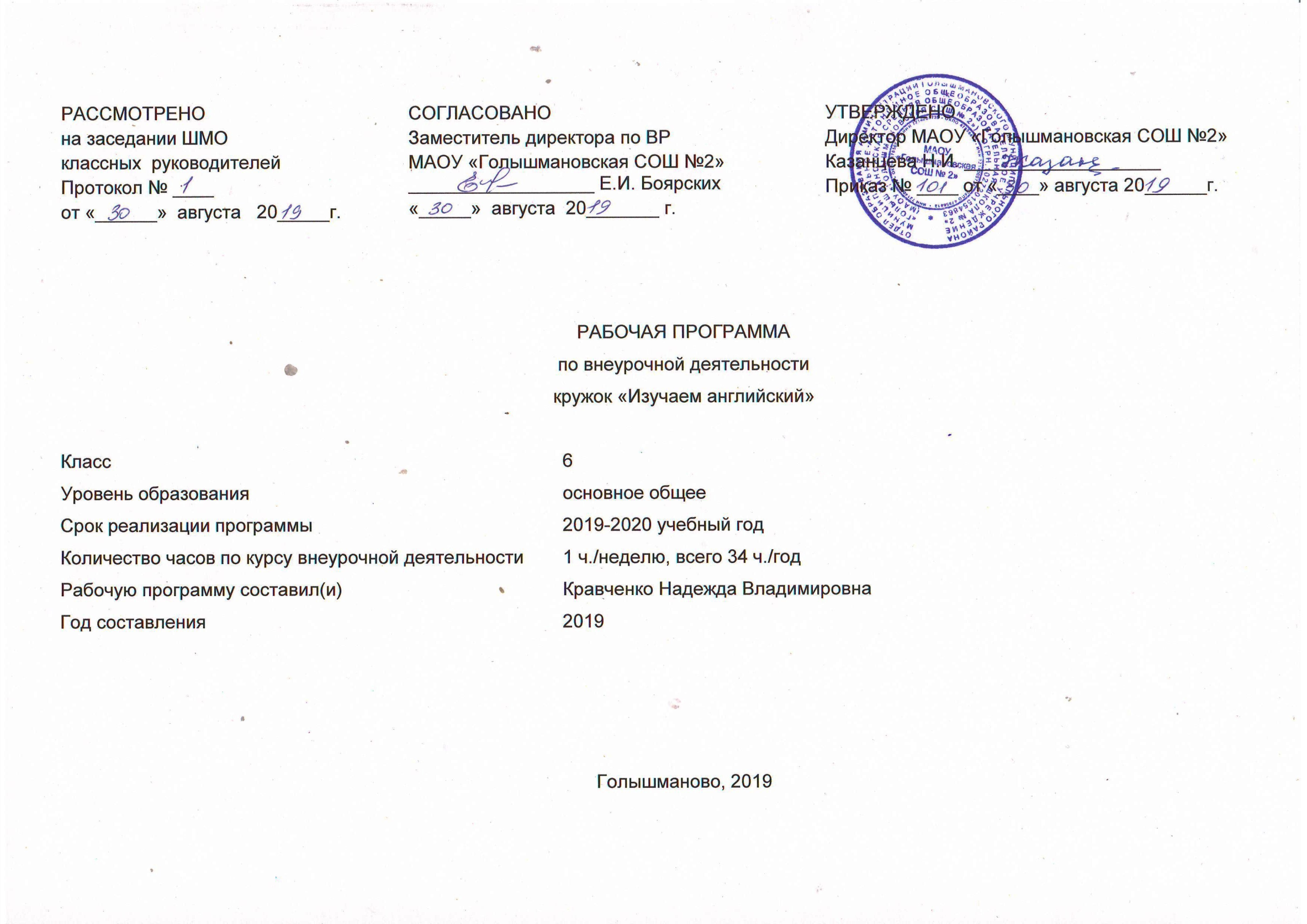  Результаты  освоения  курса внеурочной деятельностиФГОС основного общего образования устанавливает требования к результатам освоения курса внеурочной  деятльености: личностным, метапредметным, предметным.Личностные результаты:- Развивать мотивацию учебной деятельности и личностного смысла учения, заинтересованность в приобретении и расширении знаний.-Рефлексивная самооценка.-Навыки сотрудничества со взрослыми и сверстниками.-осознание возможностей самореализации средствами иностранного языка.-стремление к совершенствованию собственной речевой культуры в целом; развитие таких качеств, как воля, целеустремленность, креативность, инициативность, эмпатия, трудолюбие, дисциплинированность.- толерантное отношение к проявлениям иной культуры, осознание себя гражданином своей страны и мира.Метапредметные результаты:Регулятивные УУД:-Самостоятельно формулировать цели урока после предварительного обсуждения.- Составлять план решения проблемы.- Работая по плану, сверять свои действия с целью и исправлять ошибки с помощью учителя.Познавательные УУД:- Ориентироваться в своей системе знаний:- Перерабатывать полученную информацию: делать выводы на основе обобщения знаний.Преобразовывать информацию из одной формы в другую.самостоятельное создание алгоритмов деятельности.- анализ с целью выделения признаков ;-синтез– составление целого из частей;-установление причинно-следственных связей;Коммуникативные УУД:- Донести свою позицию до других.- Слушать других, пытаться принимать другую точку зрения, быть готовым изменить свою точку зрения.постановка вопросов;-разрешение конфликтов;-управление поведением партнера, контроль, коррекция, оценка его действий;умение полно и точно выражать свои мысли в соответствие с задачами и условиями коммуникации;-владение монологической и диалогической формами речи.3. Предметные результаты:Аудирование- Познакомиться с 3 видами  аудирования: с полным пониманием воспринимаемого на слух текста (listening for details), с общим охватом содержания, то есть с пониманием лишь основной информации (listening for the main ideas), с извлечением специфической информации (listening for specific information).- Понимать на слух иноязычную речь в нормальном темпе в предъявлении учителя и звукозаписи, построенную на языковом материале учебника. Допускается включение 2% незнакомых слов, о значении которых можно догадаться. Длительность звучания текстов – до 2 минут.- Воспринимать на слух и полностью понимать речь учителя, одноклассников в пределах тематики.Оценивать полученную информацию, выражать свое сомнение.Чтение- Читать тексты, разных видов чтения, детские стихи с полным и точным пониманием, используя различные приемы смысловой переработки текста (языковую догадку, анализ, выборочный перевод).- Оценивать полученную информацию, выражать свое сомнение.- Читать тексты разных стилей о молодежных организациях англоязычных стран, детские стихи, о детских играх с различной целью, используя приемы смысловой переработки текста (языковую догадку, анализ, выборочный перевод).Письмо- Писать с опорой и без опоры на образец, кратко излагать результаты деятельности. - Оформлять личное письмо.- Составлять план, тезисы устного или письменного сообщения.- Выписывать из текста нужную информацию.Говорение- Осуществлять диалогическое общение со своими сверстниками и взрослыми в более широком кругу тем и ситуаций.- Порождать элементарные связные высказывания о себе и ближайшем окружении, своей стране и стране изучаемого языка в изученных пределах, выражая при этом свое отношение к предмету речи.- Рассказывать о своих увлечениях, запрашивать необходимую информацию и отвечать на вопросы собеседника.- Совершенствовать произносительные навыки.Тематическое планирование№ п/п раздела и темНазвание раздела, темыКоличество часов отводимых на освоение темы№ п/п раздела и темНазвание раздела, темыКоличество часов отводимых на освоение темы1Вводное12Режим дня Цифры. Время. 33Внешность и черты характера человека.Внешность. Характер.24Я и моя семья. Члены семьи. Моя семья.25Мой дом моя крепостьМой дом. Моя комната. Моя мебель. Дом моей мечты.46Досуг и увлечения. Виды отдыха, путешествия.Хобби. Выходной день. Диалоги. Я бы хотел побывать в …37Покупки.Виды магазинов. В магазине.38Здоровый образ жизни.Моё здоровье. На приеме у врача. Фрукты и овощи. Витамины. Здоровая диета.49Климат, погода.Времена года. Погода. Одежда и время года. Моё любимое занятие …310Транспорт.Виды транспорта. На остановке. Заказываем такси.311Как пройти до…?Предлоги места. Мой маршрут. Как пройти до…?412Моя будущая профессия113Обобщить и повторить пройденный за годматериал. Устроить викторину средиучащихся «Кто лучше знает английскийязык?».1